贵港市港北区八一社区卫生服务中心关于公开招聘编外工作人员岗位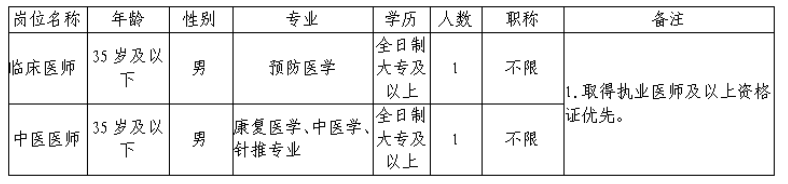 